Emosi Referral Form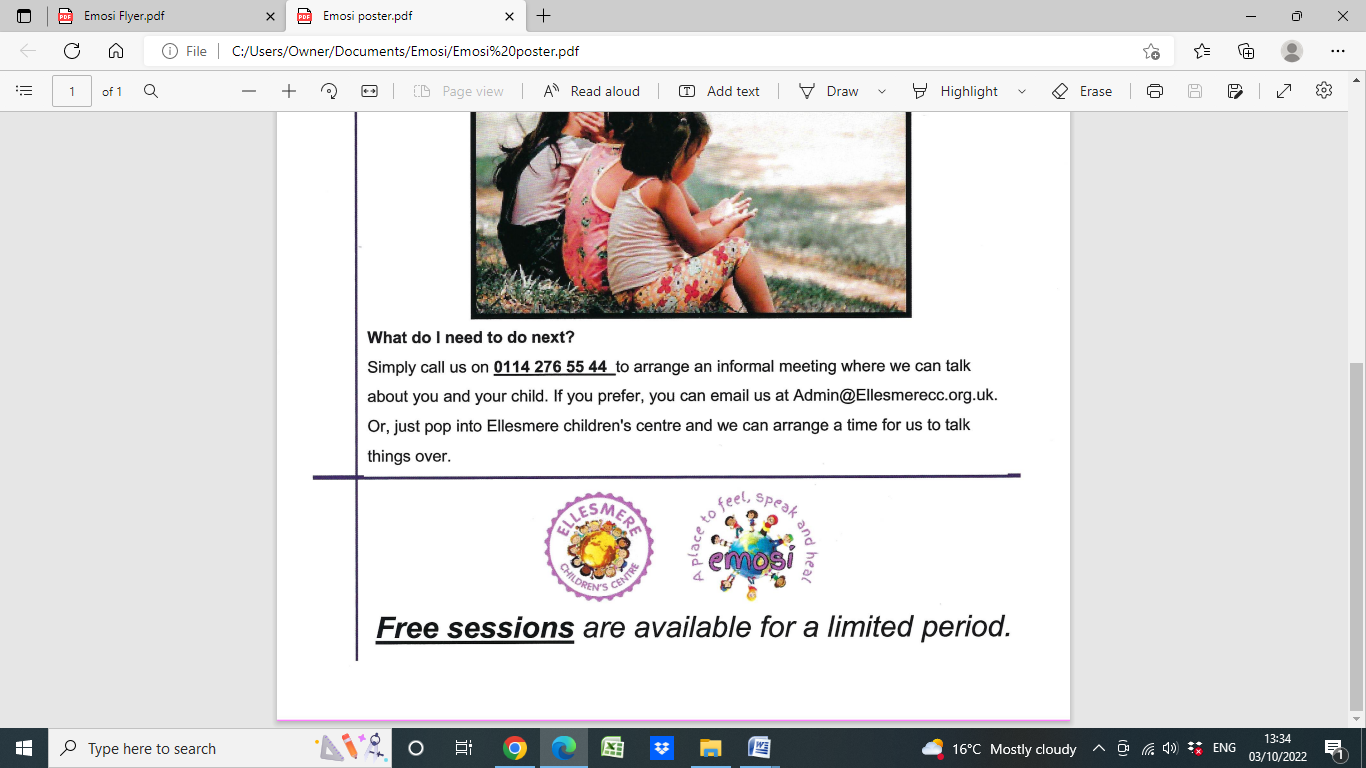 Please return completed forms to;Ellesmere Children’s Centre, 4 Maxwell Street, Sheffield, S4 7JN.Or admin@ellesmerecc.org.uk Referral Agency (if relevant)Referral Agency (if relevant)Referral Agency (if relevant)Referral Agency (if relevant)Agency NameAgency NameTelephone NoTelephone NoAddressAddressEmailEmailPostcodePostcodeEmailEmailName of Advisor and RoleName of Advisor and RoleName of Advisor and RoleName of Advisor and RoleParent/Carer DetailsParent/Carer DetailsParent/Carer DetailsParent/Carer DetailsNameNameTelephone NoTelephone NoAddressAddressEmailEmailPostcodePostcodeEmailEmailEthnicityEthnicityReligionReligionRelationship to ChildRelationship to ChildRelationship to ChildRelationship to ChildChild DetailsChild DetailsChild DetailsChild DetailsNameNameTelephone NoTelephone NoAddressAddressDate of Birth and AgeDate of Birth and AgePostcodePostcodeNursery/School and Year GroupNursery/School and Year GroupEthnicityEthnicityReligionReligionMedical ConditionMedical ConditionMedication NeededMedication NeededReason for ReferralReason for ReferralReason for ReferralReason for ReferralParent/Carer NameParent/Carer SignatureParent/Carer SignatureDateAdvisor NameAdvisor SignatureAdvisor SignatureDate